Бинарный урок по географии и алгебре. Тема урока: "Путешествие по озеру Байкал".Обобщение но теме: "Решение квадратных уравнений и действия с рациональными числами".Задание №1. Сколько же островов на Байкале?х2 – 60х+900 = 0Задание №2 Но есть еще один ветер, название которого вы сейчас узнаете, если правильно выполните вычисления.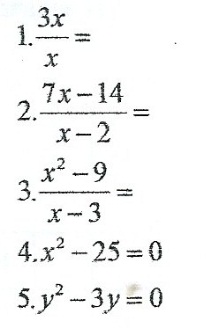 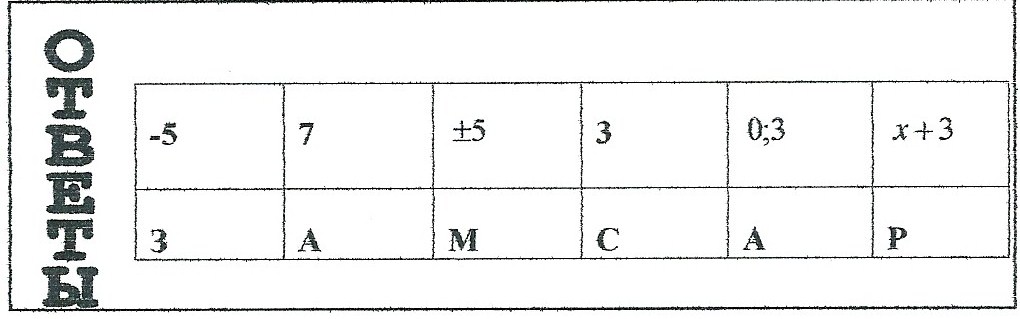 Задание №3 Сколько рек впадает в озеро Байкал?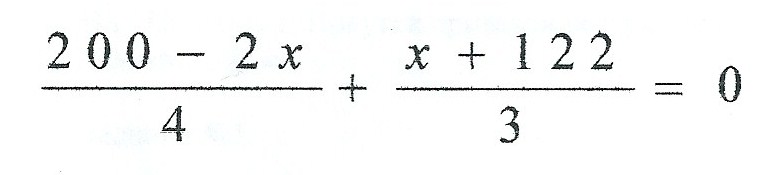 Задание №41. Расстояние от начала отсчёта до точки, изображающей число. 2. Число, стоящее над дробной чертой в дроби. 3. Один из компонентов деления. 4. Отношение длины отрезка на карте к длине соответствующего отрезка на местности. 5. Решить уравнение, значит найти его…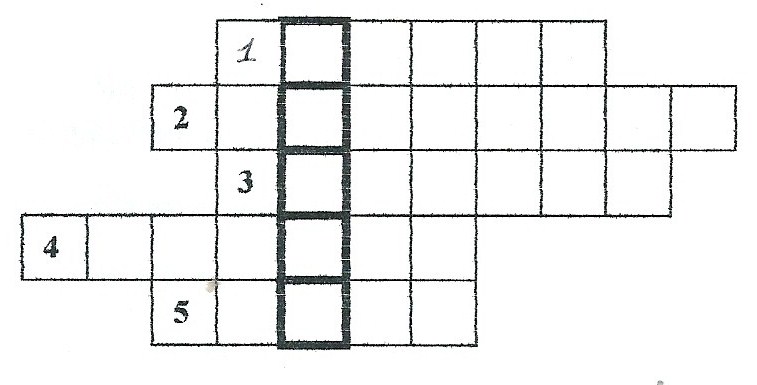 Решим задачу №5 Задание №5. Толщина льда, чтобы по нему мог ходить человек, должна быть не менее 5 см, а чтобы ездить на санях - 15-20 см. Какой толщины должен быть лед, чтобы по нему мог ездить автотранспорт?Выполним вычисления с помощью блок-схемы /на партах раздаточный материал/: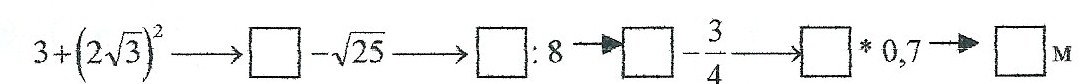 Сколько это в сантиметрах?Сегодня  на уроке я запомнил….       Сегодня  на уроке я узнал…… Сегодня  на уроке мы повторили… 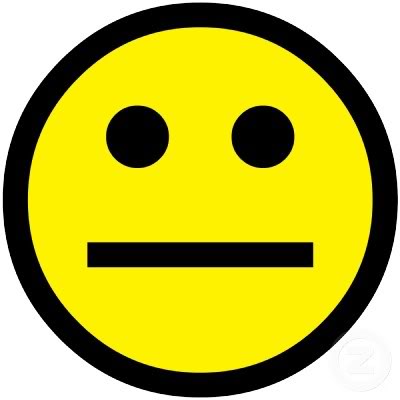 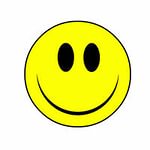 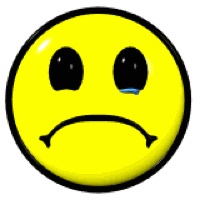 